Главным  редакторам газет «Волжская Новь», «Мой поселок»Сайт администрации  Волжского района	Главам городских и сельских поселений(для размещения  на сайте  и СМИ)                                                     ИНФОРМАЦИЯДля размещения в рубрике «В прокуратуре района» 	Прокуратурой Волжского района Самарской области проведена проверка по обращению Чистякова Г.В. об отказе МУП «Рождествено» в перерасчете абонентской платы за некачественную поставленную услуг (водоснабжение).Согласно ч.4 ст. 157 Жилищного кодекс РФ при предоставлении коммунальных услуг ненадлежащего качества и (или) с перерывами, превышающими установленную продолжительность, осуществляется изменение размера платы за коммунальные услуги в порядке, установленном Правительством Российской Федерации. 	В соответствии с п.98 Правил о предоставлении коммунальных услуг собственникам и пользователям помещений в многоквартирных домах и жилых домов, утверждённых постановлением Правительства РФ от 06.05.2011 № 354 при предоставлении в расчетном периоде потребителю в жилом помещении коммунальной услуги ненадлежащего качества плата за такую коммунальную услугу за расчетный период подлежит уменьшению вплоть до полного освобождения потребителя от оплаты такой услуги.По результатам экспертизы отдела гигиены и эпидемиологии в г.Самара ФБУЗ «Центр гигиены и эпидемиологии в Самарской области» качество питьевой воды централизованной системы холодного водоснабжения с.Рождествено не соответствует требованиям СанПиН 2.1.4.107401, что подтверждается информацией, предоставленной Управлением Роспотребнадзора по Самарской области.Прокуратурой района в адрес директора МУП «Рождествено» внесено представление об устранении выявленных нарушений и произведении перерасчета абонентской платы за некачественную поставленную услугу.Акт прокурорского реагирования находится в стадии рассмотрения.  Старший помощник прокурора района                                     Л.А.Софронова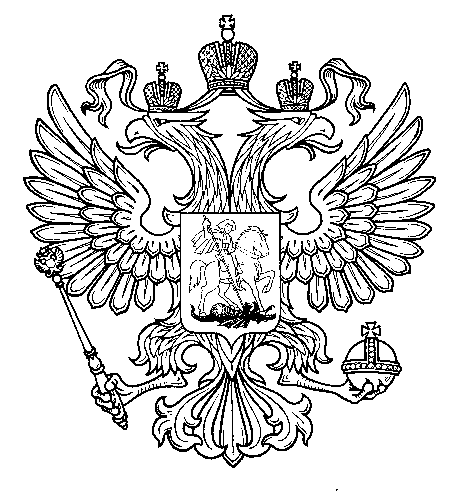 ПрокуратураРоссийской  ФедерацииПрокуратура Самарской областиП Р О К У Р А Т У Р АВолжского районаул. Мечникова, д. 54а, Самара, 4430308 (846) 339-74-25 (27)12.03.2018  № ________________________